Форменные элементы крови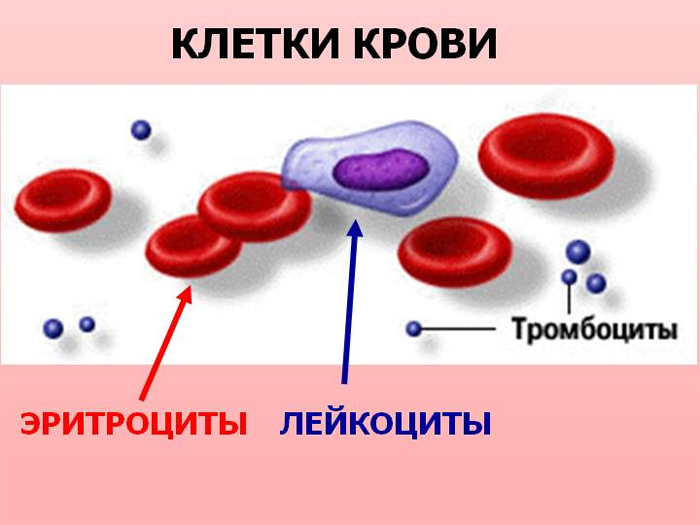 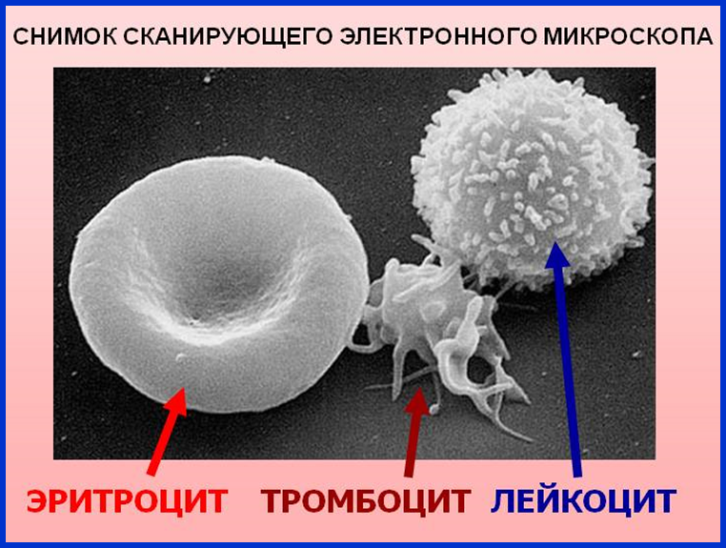 Форменные элементыЭритроцитыЛейкоцитыТромбоцитыПризнаки для сравненияЭритроцитыЛейкоцитыТромбоцитыСтроение клеткиКрасные клетки крови, содержащие белок – гемоглобин.Нет ядра!Белые кровяные клетки, имеющие ядро и обладают амебоидной подвижностьюКровяные безъядерные тельца (пластинки)ФормаДвояковогнутого дискаОкруглаяНеправильнаяМесто образованияКрасный костный мозгКрасный костный мозг, селезенка, лимфатические узлыКрасный костный мозгПродолжительность  функционирования3-4 мес.От несколько часов до нескольких лет5-7 днейМесто отмиранияСелезенка. Гемоглобин разрушается в печениПечень, селезенка, а также места, где идет воспалительный процессСелезенкаСодержание в 1 мм3 крови4,5-5 млн.6-8 тыс.300-400 тыс.ФункцииПеренос О2 из легких в ткани и CO2 из тканей в легкиеЗащита организма от болезнетворных микробов путем фагоцитоза. Вырабатывают антитела, создавая иммунитетУчаствуют в свертывании крови при повреждении кровеносного сосуда, способствуя преобразованию белка фибриногена в фибрин - волокнистый кровяной сгусток